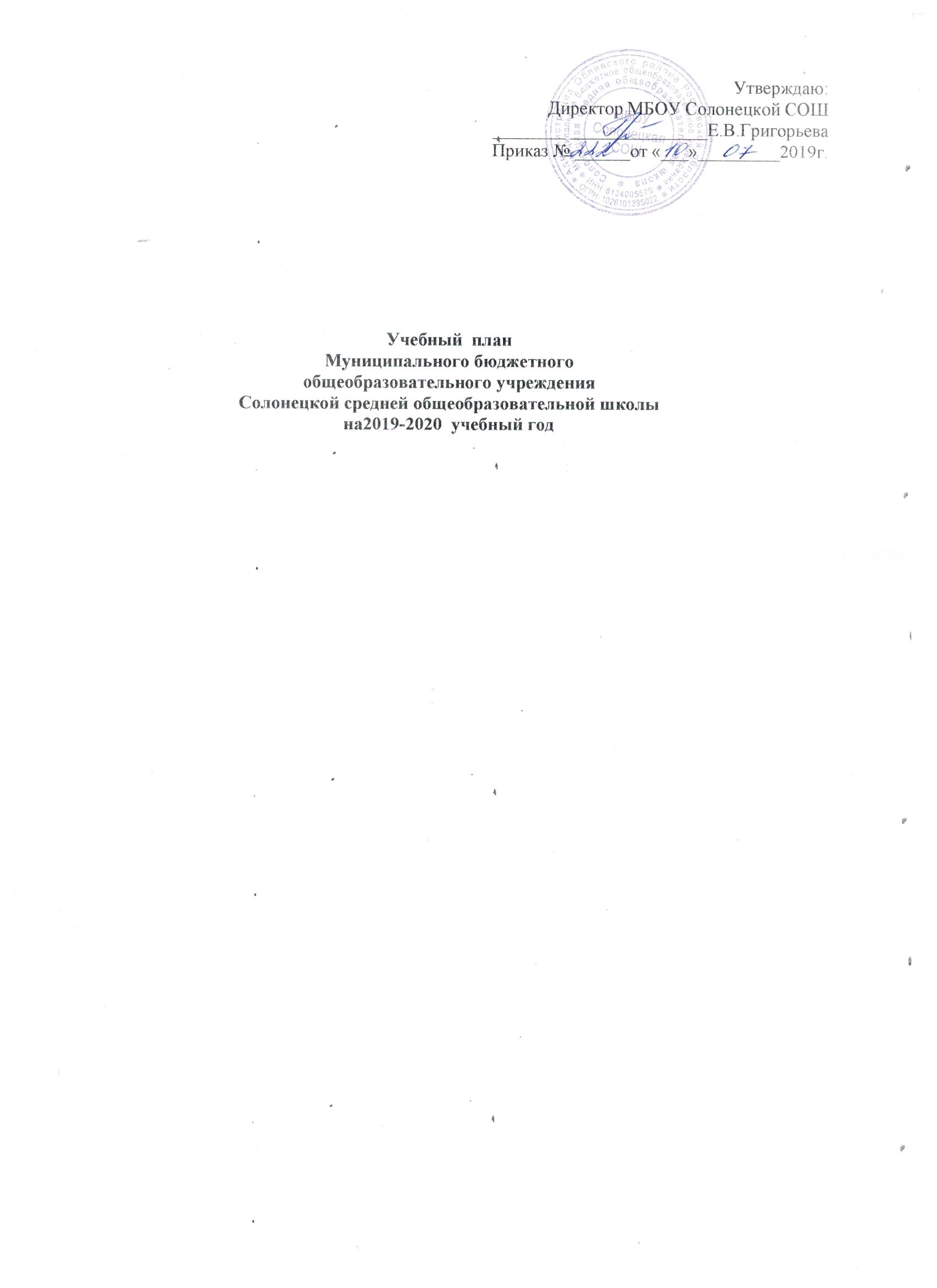                                            ПОЯСНИТЕЛЬНАЯ ЗАПИСКАУчебный план МБОУ Солонецкой СОШ разработан на основе следующих нормативно-правовых документов:Законы:- Федеральный Закон от 29.12. 2012 № 273-ФЗ «Об образовании в Российской Федерации» (ред. от 02.03.2016; с изм. и доп., вступ. в силу с 01.07.2016);- Федеральный закон от 01.12.2007 № 309 «О внесении изменений в отдельные законодательные акты Российской Федерации в части изменения и структуры Государственного образовательного стандарта» (ред. от 23.07.2013);- Областной закон от 14.11.2013 № 26-ЗС «Об образовании в Ростовской области» (в ред. от 24.04.2015 № 362-ЗС). Программы:- Примерная основная образовательная программа начального общего образования (одобрена федеральным учебно-методическим объединением по общему образованию, протокол заседания от 08.04.2015 № 1/15); - Примерная основная образовательная программа основного общего образования(одобрена федеральным учебно-методическим объединением по общему образованию, протокол заседания от 08.04.2015 № 1/15). Постановления:- постановление Главного государственного санитарного врача РФ от 29.12.2010 № 189 «Об утверждении СанПиН 2.4.2.2821-10 «Санитарно-эпидемиологические требования к условиям и организации обучения в общеобразовательных учреждениях» (в ред. изменений № 1, утв. Постановлением Главного государственного санитарного врача РФ от 29.06.2011 № 85, изменений № 2, утв. Постановлением Главного государственного санитарного врача РФ от 25.12.2013 № 72, изменений № 3, утв. Постановлением Главного государственного санитарного врача РФ от 24.11.2015 № 81).Приказы:- приказ Минобразования России от 05.03.2004 № 1089 «Об утверждении федерального компонента государственных образовательных стандартов начального общего, основного общего и среднего (полного) общего образования»(в ред. приказов Минобрнауки России от 03.06.2008 № 164,от 31.08.2009 № 320, от 19.10.2009 № 427, от 10.11.2011 № 2643, от 24.01.2012 № 39, от 31.01.2012 № 69, от 23.06.2015 № 609);- приказ Минобразования России от 09.03.2004 № 1312 «Об утверждении федерального базисного учебного плана и примерных учебных планов для образовательных учреждений Российской Федерации, реализующих программы общего образования» (в ред. приказов Минобрнауки России от 20.08.2008 № 241, 30.08.2010 № 889, 03.06.2011 № 1994, от 01.02.2012 № 74);-  приказ Минобрнауки России от 05.10.2009 № 373 «Об утверждении и введении в действие федерального государственного образовательного стандарта начального общего образования» (в ред. приказов Минобрнауки России от 26.11.2010 № 1241, от 22.09.2011 № 2357, от 18.12.2012 № 1060, от 29.12.2014 № 1643);-  приказ Минобороны России и Минобрнауки России от 24.02.2010 № 96/134 «Об утверждении Инструкции об организации обучения граждан Российской Федерации начальным знаниям в области обороны и их подготовки по основам военной службы в образовательных учреждениях среднего (полного) общего образования, образовательных учреждениях начального профессионального и среднего профессионального образования и учебных пунктах»;- приказ Минобрнауки России от 17.12.2010 № 1897 «Об утверждении и введении в действие федерального государственного образовательного стандарта основного общего образования» (в ред. приказа Минобрнауки России от 29.12.2014 № 1644);-  приказ Минобрнауки России от 30.08.2013 № 1015 «Об утверждении Порядка организации и осуществления образовательной деятельности по основным общеобразовательным программам - образовательным программам начального общего, основного общего и среднего общего образования» (в ред. от 13.12. 2013, от 28.05.2014, от 17.07.2015);
- приказ Минобрнауки России от 31.03.2014 № 253 «Об утверждении федерального перечня учебников, рекомендуемых к использованию при реализации имеющих государственную аккредитацию образовательных программ начального общего, основного общего, среднего общего образования» (в ред. приказов Минобрнауки России от 08.06.2015 № 576, от 28.12.2015 №1529, от 26.01.2016 № 38);-  приказ Минобрнауки России от 09.01.2014 г. № 2 «Об утверждении порядка применения организациями, осуществляющими образовательную деятельность, электронного обучения, дистанционных образовательных технологий при реализации образовательных программ»;-  приказ Минобрнауки России от 28.05.2014 № 594 «Об утверждении Порядка разработки примерных основных образовательных программ, проведения их экспертизы и ведения реестра примерных основных образовательных программ» (в ред. приказов Минобрнауки России от 07.10.2014 № 1307, от 09.04.2015                    № 387);- приказ от 29.12.2014 № 1643 Минобрнауки России «О внесении изменений в приказ Министерства образования и науки Российской Федерации от 6 октября 2009 г. № 373 «Об утверждении и введении в действие федерального государственного образовательного стандарта начального общего образования»;- приказом Минобрнауки России от 29.12.2014 № 1644 «О внесении изменений в приказ Министерства образования и науки Российской Федерации от 17 декабря 2010 г. № 1897 «Об утверждении федерального государственного образовательного стандарта основного общего образования»;-  приказ Минобрнауки России от 29.12.2014 № 1645 «О внесении изменений в приказ Министерства образования и науки Российской Федерации от 17 мая . № 413 «Об утверждении федерального государственного образовательного стандарта среднего (полного) общего образования»;- приказ Минобрнауки России  от 29.04.2015 № 450 «О порядке отбора организаций, осуществляющих  выпуск учебных пособий, которые допускаются к использованию при реализации имеющих государственную аккредитацию образовательных программ начального общего, основного общего, среднего общего образования»;- приказ Минобрнауки России  от 14.08.2015 № 825 «О внесении изменений в Порядок формирования федерального перечня учебников, рекомендуемых к использованию при реализации имеющих государственную аккредитацию образовательных программ начального общего, основного общего, среднего общего образования, утвержденный приказом Минобразования и науки России от 5 сентября 2013 года № 1047»;- приказ от 31.12.2015 № 1576 «О внесении изменений в федеральный государственный образовательный стандарт начального общего образования, утвержденный приказом Министерства образования и науки Российской Федерации от 06.10.2009 № 373»;- приказ от 31.12.2015 № 1577 «О внесении изменений в федеральный государственный образовательный стандарт основного общего образования, утвержденный приказом Министерства образования и науки Российской Федерации от 17.12.2010 № 1897»;- приказ от 31.12.2015 № 1578 «О внесении изменений в федеральный государственный образовательный стандарт среднего общего образования, утвержденный приказом Министерства образования и науки Российской Федерации от 17.05.2012 № 413».Письма: - письмо Минобразования России  от 31.10.2003 № 13-51-263/123 «Об оценивании  и аттестации учащихся, отнесенных по состоянию  здоровья к специальной медицинской группе для занятий физической культурой»;- письмо Департамента общего образования Минобрнауки России от 12.05.2011 № 03-296 «Об организации внеурочной деятельности при введении федерального государственного образовательного стандарта общего образования»;- письмо Минобрнауки России от 09.02.2012 № 102/03 «О введении курса ОРКСЭ с 1 сентября 2012 года»;-  письмо Минобрнауки России от 29.04.2014 № 08-548 «О федеральном перечне учебников»;- письмо  Минобрнауки России от 15.07.2014 № 08-888 «Об аттестации учащихся общеобразовательных организаций по учебному предмету «Физическая культура»;- письмо Минобрнауки России от 02.02.2015 № НТ-136/08 «О федеральном перечне учебников»;- письмо Минобрнауки России от 25.05.2015 № 08-761 «Об изучении предметных областей: «Основы религиозных культур и светской этики» и «Основы духовно-нравственной культуры народов России»;- письмо от 20.07.2015 № 09-1774 «О направлении учебно-методических материалов»;-  письмо Минобрнауки России от 04.09.2015 № 08-1404 «Об отборе организаций, выпускающих учебные пособия»;- письмо Минобрнауки России от 18.03.2016 № НТ-393/08 «Об обеспечении учебными изданиями (учебниками и учебными пособиями).Учебный план составлен на основании образовательной программы школы и для выполнения социального заказа родителей, с целью создания благоприятных условий для успешного обучения всех детей, их воспитания и развития с учетом интересов и способностей каждого путем   эффективного использования ресурсов образовательного учреждения  и общества.Цель: представить содержание и объем учебной деятельности, обеспечивающей гарантированное усвоение обязательного минимума содержания образования, способствующей осуществлять взаимосвязанные функции социализации и адаптации личностного развития, культурной идентификации и индивидуализации обучения.Задачи:1.Обеспечить усвоение обучающимися обязательного минимума содержания начального, основного, среднего (полного) общего образования на уровне требований государственного образовательного стандарта.2.Гарантировать преемственность образовательных программ всех уровней.3.Создать основу для адаптации обучающихся к жизни в обществе, для осознанного выбора и последующего освоения профессиональных образовательных программ.	4.Формировать позитивную мотивацию обучающихся к учебной деятельности.5.Обеспечить социально-педагогическое отношения, сохраняющие физическое, психическое и социальное здоровье обучающихся.      Учебный план позволяет реализовать цели общего начального, общего основного, общего среднего (полного) образования. Ориентирован на формирование прочных, устойчивых, глубоких знаний основ науки; развитие общих и индивидуальных способностей; создание условий для сохранения и укрепления здоровья детей, реализацию принципов гуманизации и непрерывности образования, принципа интеграции.Учебный план на 2019-2020 учебный год разработан с учетом анализа результатов работы школы по обучению, развитию и воспитанию учащихся в прошлом учебном году, в соответствии с социальным заказом на образовательные услуги, диагностикой возможностей учащихся, состояния их здоровья.В целом, в учебном плане сохранены тенденции, заложенные в учебный план прошлого года.Учебный план 1 ступени образования(начальное общее образование: 1-4 классы).Содержание образования на этой ступени реализуется преимущественно за счет введения учебных предметов, обеспечивающих целостное восприятие мира. Организация учебного процесса осуществляется на основе системно-деятельностного подхода, результатом которого являются личностные, метапредметные и предметные достижения в рамках ФГОС. В 1-4-х классах реализуется ФГОС ООО начального общего образования.В соответствии с ФГОС НОО количество учебных занятий за 4 учебных года составляет 3039часов. Учебный план обеспечивает воспитание и развитие обучающихся, овладение ими чтением, письмом, счетом, основными навыками учебной деятельности, элементами теоретического мышления, простейшими навыками самоконтроля, культурой поведения и речи, основами личной гигиены и здорового образа жизни в соответствии с соблюдением требований Типового положения об общеобразовательном учреждении.Учебный план 1-4 классов ориентирован на 4-летний нормативный срок освоения образовательных программ начального общего образования.Продолжительность учебного года составляетв 1 класс-33 учебные недели; 2-4 классы- 34 учебные недели.В соответствии с Санитарно-эпидемиологическими правилами и нормами (СанПиН 2.4.2. 2821-10) в 1-4 классах 5-дневная учебная неделя при максимальном объеме учебной нагрузки обучающихся 1 класса-21 час, 2-4 классов- 23 часа, продолжительность урока во 2-4 классах 40 минут. Занятия проходят в первую смену. В соответствии с требованиями  СанПиН 2.4.2.2821-10 для облегчения процесса адаптации детей к требованиям школы в 1-х классах применяется ступенчатый метод постепенного наращивания учебной нагрузки:а) сентябрь, октябрь - по 3 урока по 35 минут каждый;б) ноябрь, декабрь - по 4 урока по 35 минут каждый;в) январь - май - 4 урока по 40 минут.Для реализации учебных программ в учебном плане начальной школы используется УМК «Школа России».Предметная область «Русский язык и литературное чтение» включает обязательные учебные предметы «Русский язык» и «Литературное чтение». На изучение предмета «Русский язык» в 1-4 классах отводится 4 ч федерального компонента учебного плана. Литературным чтением учащиеся занимаются в 1 -3 классах за счет 4-х ч федерального компонента, в 4 классе за счет 3-х ч федерального компонента. Предметная область «Родной язык и литературное чтение на родном языке» является самостоятельной и включает обязательные учебные предметы «Родной язык» и «Литературное чтение на родном языке». В 2019-2020 учебном годуиз части формируемой участниками образовательных отношенийв 4 классе отведено по  0,5 часа в неделю по каждому учебному предмету предметной области «Родной язык и литературное чтение на родном языке».Математику изучают в объеме 4 часа 1-4 классах (федеральный компонент). Иностранный язык (немецкий) во 2-4 классах составляет 3 часа в неделю (федеральный компонент).В предметную область «Искусство» включены обязательные учебные предметы «Музыка» и «Изобразительное искусство» (по 1 часу в неделю).Учебный предмет «Технология» изучается в 1-4 классах по 1 часу в неделю (федеральный компонент), включает раздел «Практика работы на компьютере» в 3-4 классах с цельюприобретения первоначальных представлений о компьютерной грамотности, использования средств и инструментов ИКТ и ИКТ-ресурсов для решения разнообразных учебно-познавательных и учебно-практических задач, охватывающих содержание всех изучаемых предметов, включая учебный предмет «Математика», которому отводится ведущая интегрирующая роль.      Интегрированный учебный предмет «Окружающий мир» в 1-4 классах изучается как обязательный по 2 часа в неделю. В его содержание дополнительно введены развивающие модули и разделы социально-гуманитарной направленности, а также элементы основ безопасности жизнедеятельности.Обязательный учебный предмет «Физическая культура» изучается в 1- 4 классах  в объеме  3 часов в неделю (федеральный компонент) (приказ Минобразования России  от 30.08.2010 г. № 889). Введение третьего часа физической культуры в учебный план школы продиктовано объективной необходимостью повышения роли физической культуры в воспитании школьников, укреплении их здоровья, увеличения объема двигательной активности обучающихся, развития их физических качеств и совершенствования физической подготовленности, привития навыков здорового образа жизни. Комплексный учебный курс «Основы религиозных культур и светской этики» реализуется как обязательный в объеме 1 часа в неделю в 4   классе. В 2019-2020 учебном году родителями и обучающимися на родительском собрании в 3 классе был выбран модуль «Основы светской этики» - 1 чел, «Основы православной культуры»- 6 чел.       Начальное общее образование  является базой для получения основного общего образования.	       С целью выполнения требований учебных программ по русскому языку в 1-4 классах обязательный учебный предмет «Русский язык» (4 часа в неделю) дополнен 1 часом из части  формируемой участниками образовательных отношений.Обучающиеся 1-3-х классов промежуточную аттестацию не проходят. Обучающиеся 4-го  класса промежуточную аттестациюза год проходят в форме итогового контроля по русскому языку (по решению педагогического совета: итоговый контрольный диктант или итоговый контрольный тест) или по математике (по решению педагогического совета: итоговая контрольная работа или итоговый контрольный тест).Содержание учебного плана  имеет необходимое кадровое, методическое, материально-техническое обеспечение. Учебный план 2 ступени (основное общее образование, 5-9-е классы).Учебный план обеспечивает освоение обучающимися общеобразовательных программ основного общего образования, условия для воспитания, становления и формирования личности обучающегося, его склонностей, интересов и способности к социальному самоопределению. Учебный план школы на 2019-2020 учебный год составлен таким образом, чтобы учебно-воспитательный процесс обеспечил оказание качественных образовательных услуг, отвечающих современным требованиям по реализации государственных образовательных стандартов и удовлетворяющих образовательные запросы родителей.  	Учебный план разработан с учетом анализа результатов работы школы по обучению, развитию и воспитанию обучающихся в прошлом учебном году, в соответствии с социальным заказом на образовательные услуги, диагностикой возможностей обучающихся, состояния их здоровья.	Учебный план школы представляет недельный вариант распределения учебных часов основного общего образования.	Учебный план для 5-9 классов  на 2019-2020 учебный год сбалансирован относительно циклов  образовательных областей, строится на основе принципа преемственности обучения в начальной, основной и средней школах.	Учебный план отвечает гигиеническим требованиям к максимальным величинам образовательной нагрузки в соответствии с санитарно-эпидемиологическими правилами и нормативами «Гигиенические требования к условиям обучения в общеобразовательных учреждениях. СанПин 2.4.2.2821-10». 		Учебный план основного общего образования обеспечивает: -	выполнение в полном объеме государственного заказа;- 	равные возможности для всех граждан в получении качественного образования; - 	единство образовательного пространства в Обливском районе  и  Российской Федерации; - 	защиту обучающихся от перегрузок и сохранение их психического и физического здоровья; - 	социальную защищенность обучающихся;- 	реализацию интересов и возможностей обучающихся.	Содержание учебного плана  имеет необходимое кадровое, методическое, материально-техническое обеспечение. 	Основное общее образование обеспечивает:- личностное самоопределение учащихся;- формирование нравственных качеств личности, мировоззренческой позиции, гражданской зрелости; - готовность к профессиональному выбору, к самостоятельному решению проблем в различных видах и сферах деятельности, к развитию творческих способностей.В 2019-2020 учебном году в 5-9 классах   реализуется   ФГОС ООО.В соответствии с ФГОС ООО количество учебных занятий за 5 лет составляет 5357 часов.        Учебный план для 5-9 классов ориентирован на 5-летний нормативный срок освоения образовательных программ основного  общего образования.       Продолжительность учебного года- 5-8 классы -35 учебных недель, 9 класс – 34 учебные недели. Продолжительность урока 40 минут. Режим работы школы- пятидневная учебная неделя. Предметная область «Русский язык и литература» включает обязательные учебные предметы «Русский язык» и «Литература».Учебный предмет «Русский язык» изучается в 5 классе изучается в объеме 5 часов из части федерального компонента, в 6 классе  в объёме 6 часов в неделю за счёт часов федерального государственного образовательного стандарта, в 7 классе - 5 часов в неделю, из которых 4 часа из части  федерального компонента и 1 час из части формируемой участниками образовательных отношений,  в 8 классе - 4 часа (3 часа из части федерального компонента и 1 час из части формируемой участниками образовательных отношений), в 9 классе - 3 часа  из части федерального компонента.Учебный предмет «Литература» в 5-6 классах изучается в объёме 3 часов,  в 7-8 классах в объёме 2 часов  из части федерального компонента,  9 класс – 3 часа из части федерального компонента.Предметная область «Родной язык и родная литература» включает обязательные учебные предметы «Родной язык» и «Родная литература». В 2019-2020 учебном году из части формируемой участниками образовательных отношений в 9 классе отведено по0,5 часа в неделю по каждому учебному предмету предметной области «Родной язык и родная литература».Учебный предмет «Математика» изучается в 5-6-х классах в объёме 5 часов в неделю.  Два учебных предмета «Алгебра» (3 часа) и «Геометрия» (2 часа) в соответствии с  ФГОС ОООизучаются в 7-9-х классах.  Предметная область «Иностранный язык» включает обязательный учебный предмет «Иностранный язык». «Иностранный язык»  (немецкий) на уровне основного общего образования изучается по 3 часа в неделю (федеральный компонент). В 7 и 8 классах введены дополнительные 3 часа иностранного языка (английский),исходя из образовательных запросов обучающихся и их родителей.В связи с переходом на ФГОС ООО с 5 класса (по 1 часу в неделю) вводятся учебные предметы «Биология», «География» и «Обществознание». Изучение учебных предметов «Биология» и «География» продолжается в 6 классе (биология по 1 часу в неделю, география 1 ч в неделю), в 8 классе (по 2 часа в неделю), в 7 классе предмет «География» изучается  2 ч в неделю, «Биология» 2 часа (1 час из части федерального компонента и 1 час из части формируемой участниками образовательных отношений) для усиления изучения предмета.В 8,9  классах  учебный предмет «Химия» изучается в объёме 2 часов в неделю. Учебный предмет «Обществознание» изучается в  5-9 классах в объёме 1 часа в неделю (федеральный компонент).Обязательный учебный предмет «Информатика и ИКТ» в соответствии с ФГОС ООО с целью совершенствования ИКТ-компетентности школьников для решения учебных задачизучается с 7  по 9 классы по 1 часу в неделю.Обязательный учебный предмет «История» изучается в качестве двух отдельных обязательных учебных предметов «История России» и «Всеобщая история» в 5-9 классах за счёт федерального компонента( по 2 ч в неделю).Обязательный учебный предмет «Технология» изучается 2 часа в неделю в 5-7 классах, в 8 классе - 1 час в неделю, в 9 классе 1 час в неделю за счет школьного компонента для организации предпрофильной подготовки обучающихся.В предметную область «Искусство» входят обязательные учебные предметы «Музыка»  в 5-8 классах и «Изобразительное искусство» в 5-7 классах, которые изучаются за счет федерального компонента по 1 часу в неделю.Предметная область «Физическая культура и основы безопасности жизнедеятельности» представлена обязательными учебными предметами «Физическая культура» в 5-9 классы по 2 часа за счет счёт федерального компонента и «Основы безопасности жизнедеятельности» в 8-9 классах по 1 часу за счет федерального компонента, в 5-7 классах  учебный предмет «Основы безопасности жизнедеятельности» изучается в качестве модуля (отдельных тем) в учебных предметах «Физическая культура», «Технология», «Обществознание», «География», «Биология», «Физика».В рамках ФГОС ООО предметная область «Основы духовно-нравственной культуры народов России» на уровне основного общего образования (далее - предметная область ОДНКНР) является продолжением предметной области «Основы религиозной культуры и светской этики» на уровне начального общего образования. Обязательная предметная область «Основы духовно-нравственной культуры народов России» на уровне основного общего образования (далее - предметная область ОДНКНР) реализуется в рамках учебного плана за счет школьного компонента в 5, 6, 8 и 9  классах и в рамках внеурочной деятельности. Изучение предметной области ОДНКНР обеспечивает:воспитание способности к духовному развитию, нравственному самосовершенствованию; воспитание веротерпимости, уважительного отношения к религиозным чувствам, взглядам людей или их отсутствию;знание основных норм морали, нравственных, духовных идеалов, хранимых в культурных традициях народов России, готовность на их основе к сознательному самоограничению в поступках, поведении, расточительном потребительстве;формирование представлений об основах светской этики, культуры традиционных религий, их роли в развитии культуры и истории России и человечества, в становлении гражданского общества и российской государственности;понимание значения нравственности, веры и религии в жизни человека, семьи и общества;формирование представлений об исторической роли традиционных религий и гражданского общества в становлении российской государственности.Часы компонента образовательного учреждения  используются для углубленного изучения учебных предметов инвариативной части федерального компонента базисного учебного плана (русский язык,  обществознание, биология), а также для усиления роли дисциплин, обеспечивающих социализацию обучающихся и практическое применение  знаний в реальной жизни (технология, ОДНКНР).      Формы промежуточной аттестации обучающихся 5-8-х классов: - письменные, устные, творческие экзамены по предметам, выбранными   учащимися класса. Содержание образования на 	уровне основного общего образования  является относительно завершенным и базовым для продолжения обучения на уровне среднего общего образования или в учреждении среднего профессионального образования, создает условия для получения обязательного среднего общего образования, подготовки учеников к выбору профиля дальнейшего образования, их социального самоопределения и самообразования.Учебный план 3 ступени (среднее общее образование, 10-11-е классы)Целью школы является создание условий для формирования конкурентоспособного выпускника для его эффективной социализации  в современном обществе через реализацию гуманистического потенциала учебно-воспитательного процесса.Учебный план школы для 10,11 классов на 2019-2020 учебный год составлен таким образом, чтобы учебно-воспитательный процесс обеспечил оказание качественных образовательных услуг, отвечающих современным требованиям по реализации государственных образовательных стандартов и удовлетворяющих образовательным запросам родителей, чтобы продолжалась работа по совершенствованию системы экологического образования и воспитания обучающихся.Учебный план разработан с учетом анализа результатов работы школы по обучению, развитию и воспитанию учащихся в прошлом учебном году, в соответствии с социальным заказом на образовательные услуги, диагностикой возможностей обучающихся, состояния их здоровья.Учебный план представляет недельный вариант распределения учебных часов среднего  общего образования.Учебный план для 10,11 классов на  2019-2020 учебный год сбалансирован относительно циклов  образовательных областей, строится на основе принципа преемственности обучения в основной школе с  обучением в старших  классах и обеспечивает каждому обучающемуся условия для овладения государственными образовательными стандартами по предметам. 	Учебный план отвечает гигиеническим требованиям к максимальным величинам образовательной нагрузки в соответствии с санитарно-эпидемиологическими правилами и нормативами «Гигиенические требования к условиям обучения в общеобразовательных учреждениях. СанПин 2.4.2.2821-10». Учебный план среднего общего образования обеспечивает: 	- выполнение в полном объеме государственного заказа;-	равные возможности для всех граждан в получении качественного образования; - единство образовательного пространства в Обливском районе  и  Российской Федерации; - защиту обучающихся от перегрузок и сохранение их психического и физического здоровья; - социальную защищенность обучающихся;- реализацию интересов и возможностей обучающихся.Для реализации учебного плана по всем предметам используются государственные программы для общеобразовательных учреждений, утвержденные или рекомендованные Минобразования России в рамках БУП-2004 г. для 10-11-х классов. Содержание учебного плана для 10-11 классов  имеет необходимое кадровое, методическое, материально-техническое обеспечение.  Учебный план 10-11 классов ориентирован на 2-летний нормативный срок освоения образовательных программ среднего   общего образования. Продолжительность учебного года в 10 классе 35 недель, в 11 классе- 34 недели, продолжительность урока 40 минут. Режим работы школы- пятидневная учебная неделя. Учебная нагрузка обучающихся 10-11 классов состоит из часов, отведенных на базовый компонент,  из часов вариативного компонента и  компонента ОУ.  Обязательными учебными предметами на базовом уровне являются «Русский язык», «Литература», «Иностранный язык», «Математика», «История», «Астрономия», «Физическая культура», «Основы безопасности жизнедеятельности», а также интегрированные учебные предметы «Обществознание (включая экономику и право)» и «Естествознание» («Физика, «Химия», «Биология»). Компонент образовательного учреждения направлен на усиление изучения  «Истории» (1ч), «Русский язык» (1ч), «Алгебра» (1ч). За счет школьного компонента увеличены часы базовых учебных предметов, исходя из образовательных запросов обучающихся и их родителей,  анализа результатов ЕГЭ.Компонент образовательного учреждения разработан в соответствии с основной образовательной программой МБОУ Солонецкой СОШ.Обязательный учебный предмет «Математика»  включает изучение учебных курсов «Алгебра и начала математического анализа» и «Геометрия» и демонстрирует общий объем часов. Обязательный учебный предмет «Основы безопасности жизнедеятельности» в 10-11 классах изучается в объеме 1 часа в неделю, в 10 классе включает в рамках бюджетного финансирования  проведение 5-ти дневных учебных сборов в количестве 35 часов с целью обучения начальным знаниям в области обороны и  подготовки по основам военной службы.Обязательный учебный предмет «Физическая культура» изучается в объеме  3 часа в неделю. Интегрированный учебный предмет «Естествознание» в школе не изучается, он заменён учебными предметами  «Биология» (1 час), «Химия» (1 час), «Физика» (2 часа).Учебный предмет «Обществознание» изучается в объеме 2 часов в неделю.Обязательный учебный предмет «История» изучается в качестве двух отдельных обязательных учебных предметов «История России» и «Всеобщая история».Таким образом, учебный план 10-11 классов  включает:обязательные учебные предметы на базовом уровне (инвариантная часть федерального компонента); учебные предметы по выбору на базовом уровне (вариативная часть федерального компонента), которые не вошли в базовую часть инварианта и компонент образовательного учреждения.       Обучающиеся 10-ых классов проходят промежуточную аттестацию следующим образом:- по выбору обучающихся: -один обязательный экзамен: письменный (итоговая контрольная работа или итоговый контрольный тест) или устный (по билетам, реферат, творческая работа, проект), или практический (проект, сдача нормативов по физической культуре);- второй -письменный (итоговая контрольная работа или итоговый контрольный тест) или устный (по билетам, реферат, творческая работа, проект).Содержание учебного плана  имеет необходимое кадровое, методическое, материально-техническое обеспечение. При реализации учебного плана на 2019-2020 учебный год используются учебники в соответствии с федеральным перечнем учебников, рекомендованных (допущенных) к использованию в образовательном процессе в образовательных учреждениях, реализующих образовательные программы общего образования и имеющих государственную аккредитацию.Учебный план на 2019-2020 учебный год отвечает гигиеническим требованиям к максимальным величинам образовательной нагрузки в соответствии с санитарно-эпидемиологическими правилами и нормативами «Санитарно-эпидемиологические  требования к условиям организации обучения в общеобразовательных учреждениях» (СанПин 2.4.2.2821-10, постановление Главного государственного санитарного врача  РФ от 29.12.2010г. №189).При 5-дневной неделе, не более:1 класс			21 ч в неделю2 класс                                   23 ч в неделю	3 класс			23 ч в неделю4 класс			23 ч в неделю5 класс			28 ч в неделю6 класс			29 ч в неделю7 класс			31 ч в неделю8 класс			32 ч в неделю9 класс                                   33 ч в неделю10 класс			34 ч в неделю11 класс			34 ч в неделю.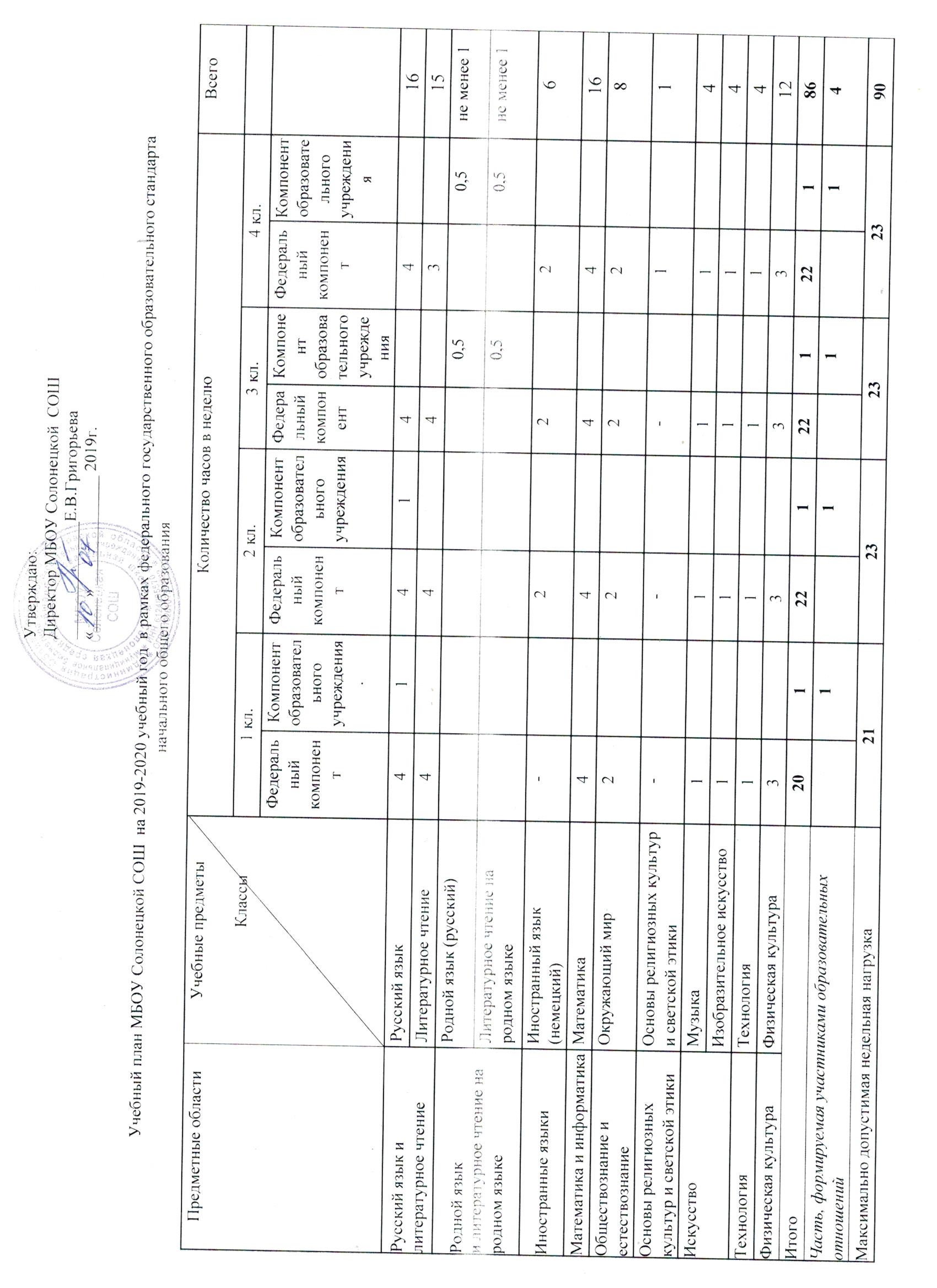 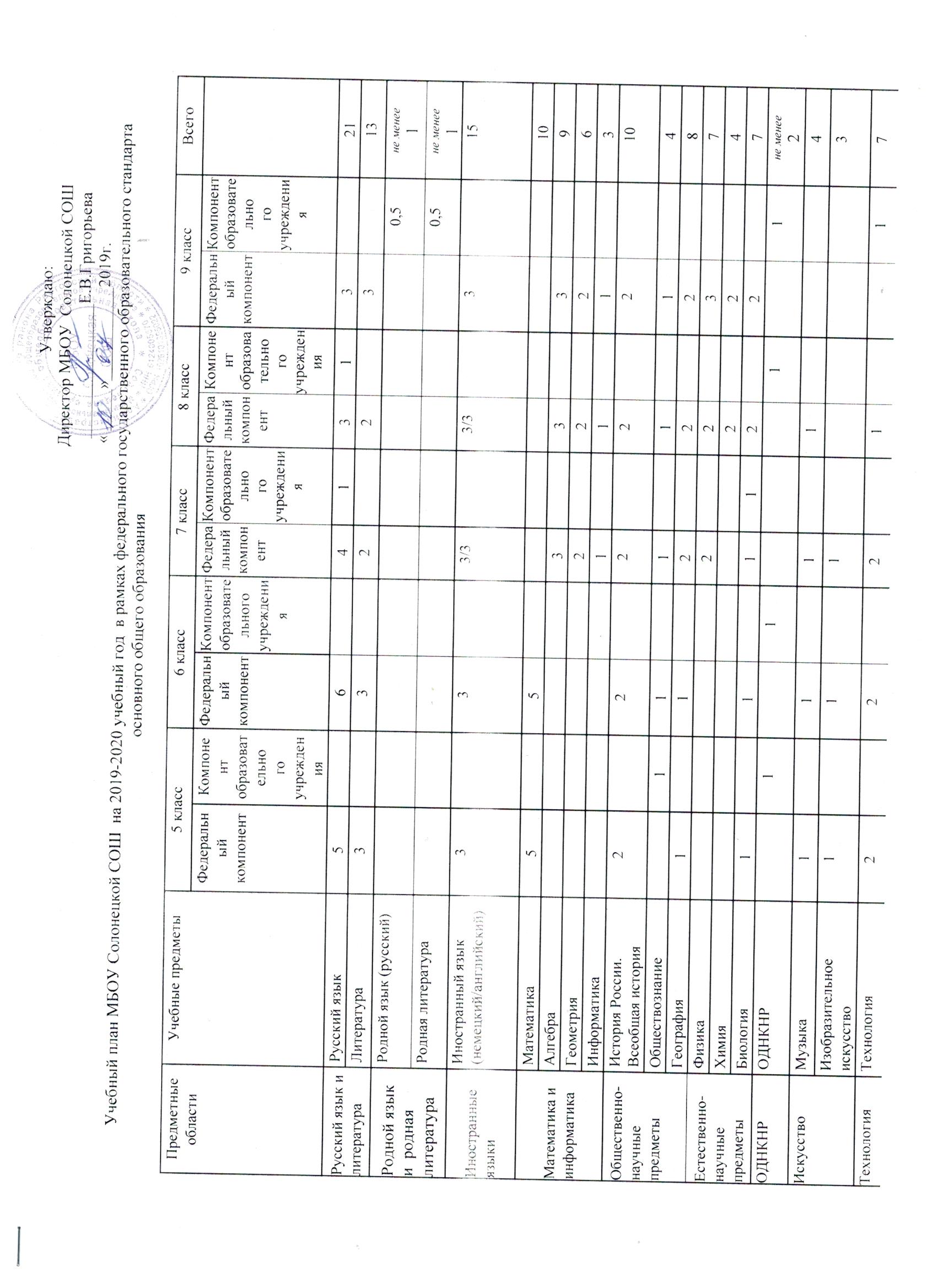 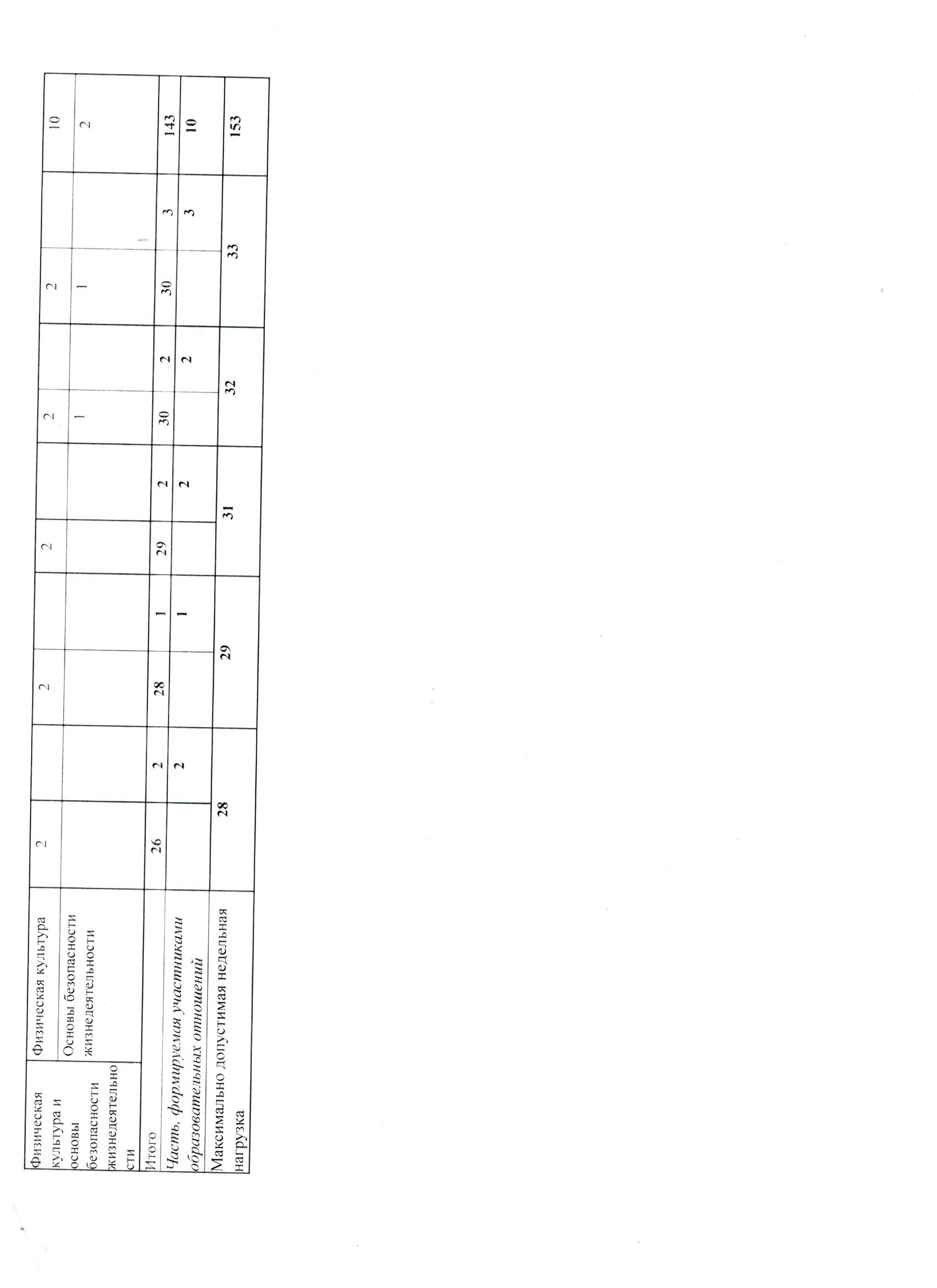 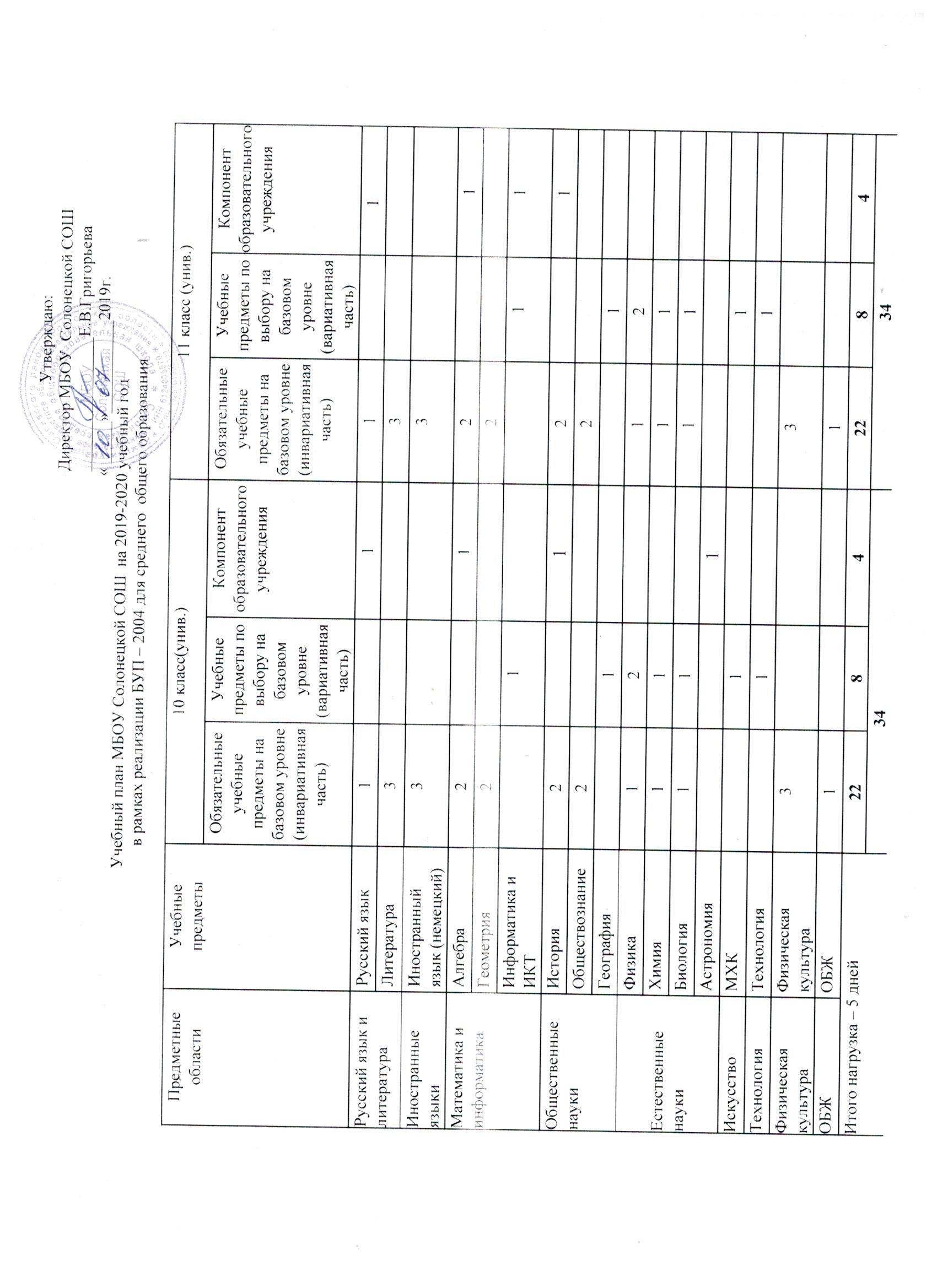 